La nouvelle journalistique                                                  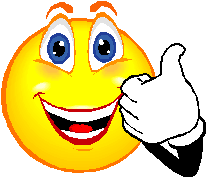 CitationRésumé (l’idée principale et 2 idées secondaires)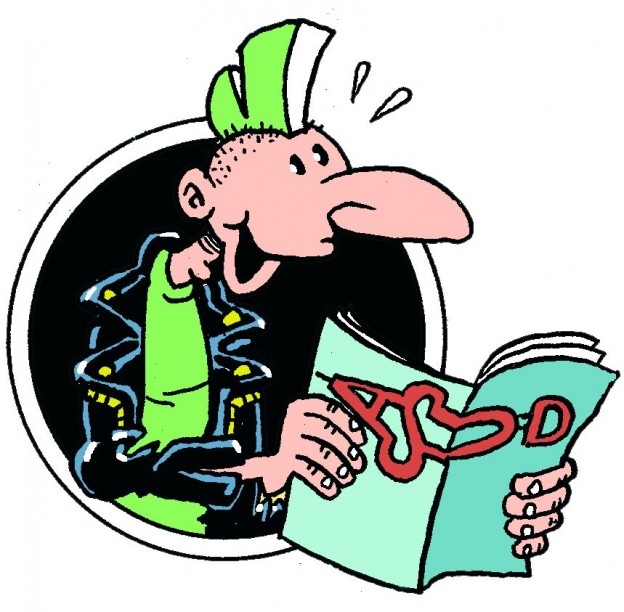 Qui?Quand?Où?Quoi?Comment?Pourquoi?